Top of FormBottom of Form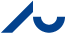 SDD Agreement form The agreement form should be completed on the basis of the SDD agreements which have been made. During or immediately after the dialogue, the employee should write down any agreements reached in the form. SDD is a confidential dialogue between the employee and his/her closest manager. The head of department may, however, be involved if a particular matter requires his/her involvement. However, the employee may state that he/she wishes that the head of department is not involved in the matter.Main themes of the dialogueHere, the main themes of the dialogue can be outlined. It is not necessary to produce a detailed record of the dialogue.A. AgreementDescribe the agreement. This might take the form of professional/ academic and personal development goals or other agreementsB. ActivitiesDescribe the activities which the agreement involves in general termsC. ResponsibleManager or employee D. WhenWhen to follow up first time?1 2 3 4 5 6 